                                                                                                                        Date-07 -11-2015	            Armala-28		                                                                                      Pokhara, Kaski, NepalFrom Jeevan Acharya La Grandee International College, Pokhara University Pokhara, Kaski, Nepal lifejeevanvida@gmail.comTo Editor in ChiefInternational Journal of Public Health ResearchDepartment of Community Health Unversiti Kebangsaan Malaysia Medical CentreJalan Yaacob Latif, Bandar Tun Razak, Cheras56000 Kuala Lumpur, MALAYSIASubject – Submission of Manuscript of Research Article“Out-of-pocket expenditures of Maternity Services at a Tertiary Level Hospitals in Western, Nepal”Dear Dr. Editorian: In reference to the above title, I as a corresponding author, submit the manuscript for publication in International Journal of Public Health Research.Free-market economic theory demonstrated that free market economy consist a price system because it consists of individuals engaging in trades with one another. The cost of health services and the household’s ability to pay for health services (economic factors) were the major obstacles to the utilization of facility-based delivery. Lack of equity on utilization of health services, negative externality, inflation, reduces efficiency of strategies to meet changing demands, reduces fiscal accountability and poor allocation of the resources problems will be seen if market equilibrium not seen. Thus, it is one of challenges to the field of public health. That’s why this research articles was most important for reader. There are This manuscript has not been published or considered for publication by any other journal or elsewhere. Kindly consider the manuscript for publication in your journal.Please, I hope that to receive acknowledge to my email in regard the receiving of the receiving of articles in system. Hoping for your kind co-operation in this regards. Sincerely yours, Mr. Jeevan Acharya   Signature:                                         Date: 07 -11-2015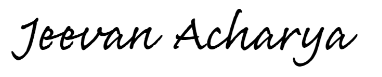 * Total number of page13* Word counts for Abstract331* Word counts for the Text (excluding the references, tables and abstract)2219* No. of Tables3